Level 2 Questions(Learning)The retrospective or post-then-pre format helps the presenter to understand what people think they knew before they attended, compared to what they think they learned from attending. This is called retrospective because both pre- and post-questions are asked at the same time. This is not the same as asking the same questions before and after the workshop (pre-test and post-test method). Both methods are useful, depending on your needs.Pre- and post-test method is a classic test method used in the classroom. Most adult workshops are one-time events that do not lend themselves to this method. It is also suggested that adults prefer the word ‘survey’ to ‘test’. A basic format will look like this:How much did you know about (workshop topic) as presented by (presenter name) before you attended? Now consider how much you know as a result of attending the workshop.  Place a check-mark in the box that describes your knowledge level.Comments are welcome and appreciated:	A sample retrospective template, along with additional open-ended questions, follows and is at: http://www.ag.ndsu.edu/evaluation/evaluation-instrumentsEvaluation of Learning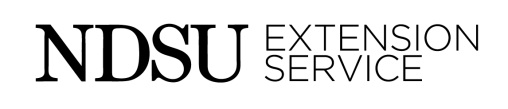 Workshop Name:  _________________________________________	Date: _____________________________Directions:  Please rate your learning in this session. Your honest responses are valued. Your responses will be used to assist the instructor to make improvements in the design of this course. Place an X in the box to indicate your response.List one action you intend to take as a result of this session:List one behavior you intend to change (within the next 3 months, 6 months, 12 months) as a result of information learned in this session:The most important things I learned in this session were:Please list the topics or issues you would like more information about.Level Two can also include questions to ask about the participant’s ‘intent’ to change a behavior or transfer learning into practice. This can be as basic as asking a specific question related to the behavior you hoped your program would change:ExamplesAfter attending this session, do you plan to incorporate the new feed rations into your herd management system? Why or why not?	After attending this program, do you intend to increase the number of fruits and vegetables you eat daily? Why or why not?	After attending this session, do you plan to discuss internet safety with your child and develop a plan for safety? Why or why not?	After attending this session, do you plan to talk with your family about how to transition your farming operation to the next generation? Why or why not?If you can report that the majority of your participants plan to take action, this is a helpful and positive outcome that supports the effectiveness of your program. However, intent to take an action is not the same as actually taking the action. Therefore, this question is still considered a level two evaluation question.Very little knowledgeSome knowledgeAverage knowledgeAbove average knowledgeVery knowledgeableBefore attending program, my knowledge of (topic) wasAfter attending program, my knowledge of (topic) isNothingNothingSomeSomeA lot1. Overall, how much did you learn from this session?Please rate each of the following:LowModerateModerateHighHigh2. My Understanding of [Insert Objective 1]2. My Understanding of [Insert Objective 1]2. My Understanding of [Insert Objective 1]2. My Understanding of [Insert Objective 1]2. My Understanding of [Insert Objective 1]2. My Understanding of [Insert Objective 1]2. My Understanding of [Insert Objective 1]2. My Understanding of [Insert Objective 1]2. My Understanding of [Insert Objective 1]2. My Understanding of [Insert Objective 1]Before ParticipationNow, After Participation3. My Knowledge of [Insert Objective 2]3. My Knowledge of [Insert Objective 2]3. My Knowledge of [Insert Objective 2]3. My Knowledge of [Insert Objective 2]3. My Knowledge of [Insert Objective 2]3. My Knowledge of [Insert Objective 2]3. My Knowledge of [Insert Objective 2]3. My Knowledge of [Insert Objective 2]3. My Knowledge of [Insert Objective 2]3. My Knowledge of [Insert Objective 2]Before ParticipationNow, After Participation4. My Awareness of [Insert Objective 3]4. My Awareness of [Insert Objective 3]4. My Awareness of [Insert Objective 3]4. My Awareness of [Insert Objective 3]4. My Awareness of [Insert Objective 3]4. My Awareness of [Insert Objective 3]4. My Awareness of [Insert Objective 3]4. My Awareness of [Insert Objective 3]4. My Awareness of [Insert Objective 3]4. My Awareness of [Insert Objective 3]Before ParticipationNow, After Participation5. My Skill Level of [Insert Objective 4]5. My Skill Level of [Insert Objective 4]5. My Skill Level of [Insert Objective 4]5. My Skill Level of [Insert Objective 4]5. My Skill Level of [Insert Objective 4]5. My Skill Level of [Insert Objective 4]5. My Skill Level of [Insert Objective 4]5. My Skill Level of [Insert Objective 4]5. My Skill Level of [Insert Objective 4]5. My Skill Level of [Insert Objective 4]Before ParticipationNow, After Participation6. My Ability to Problem Solve [Insert Objective 5]6. My Ability to Problem Solve [Insert Objective 5]6. My Ability to Problem Solve [Insert Objective 5]6. My Ability to Problem Solve [Insert Objective 5]6. My Ability to Problem Solve [Insert Objective 5]6. My Ability to Problem Solve [Insert Objective 5]6. My Ability to Problem Solve [Insert Objective 5]6. My Ability to Problem Solve [Insert Objective 5]6. My Ability to Problem Solve [Insert Objective 5]6. My Ability to Problem Solve [Insert Objective 5]Before ParticipationNow, After Participation